Распашные двери технологические общего назначения ИРБИСРДОТ(ОН), РДДТ(ОН)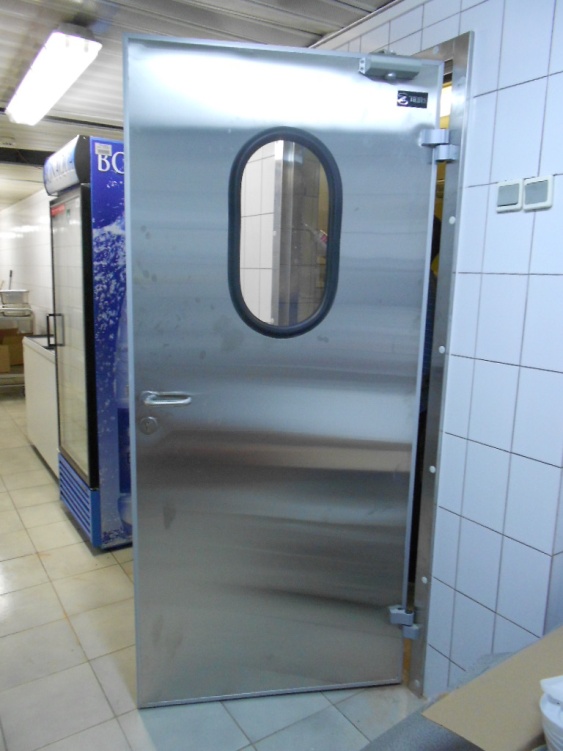 Предназначены для использования в помещениях: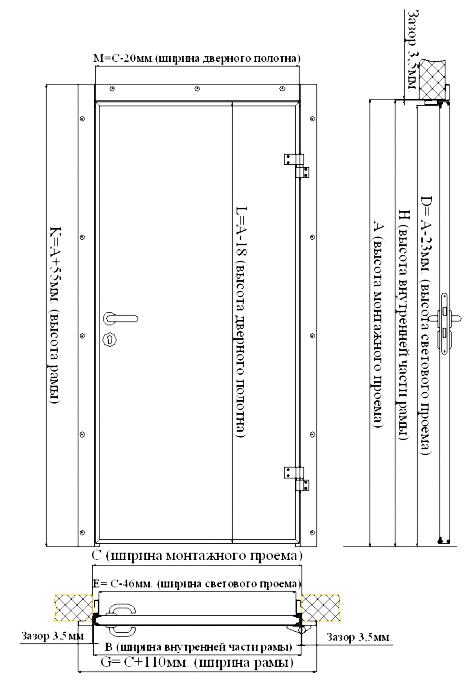 в офисных и технических помещениях с трафиком средней и низкой интенсивностив медицинских учреждениях в качестве межкомнатных, для кабинетов, коридоров, комнат отдыха, подсобных помещений, ординаторскихв условиях постоянной 80% влажности и температуры от 0…+45°С, и непродолжительной влажности 98%в местах прохода людейв помещениях с отсутствием требований к гигиенев помещениях, где отсутствует не упакованное мясо, кровь, потроха, шкуры и т.д. в условиях отсутствия содержания соли в воздухев условиях отсутствия с крупной пыли и абразива в воздухев условиях отсутствия содержания соли в воздухев условиях отсутствия химической обработки полотна двери жидкостями, вызывающими коррозию алюминия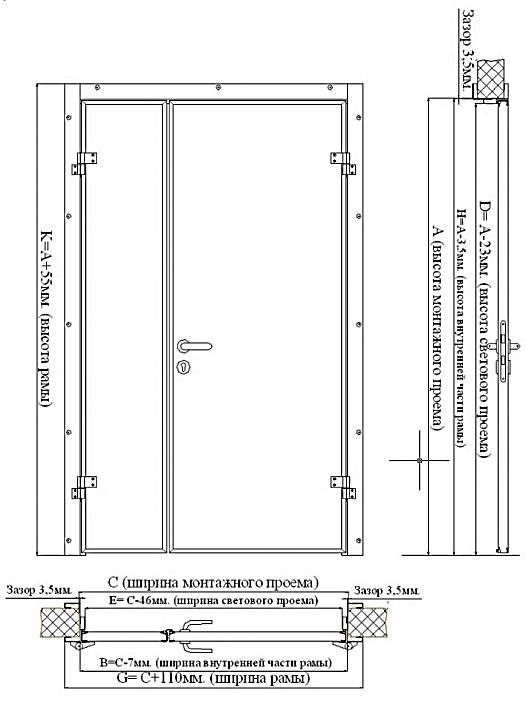 Обозначение дверей.Пример для Распашной Двери Одностворчатой Технологической (Общего Назначения), с Шириной монтажного проема 1100мм, Высотой монтажного проема 2100мм, стандартной толщиной полотна 40мм, Правое открывание (петли справа):РДОТ(ОН) -1100.2100/40-ПрПример для Распашной Двери Двухстворчатой Технологической (Общего Назначения), с Шириной монтажного проема 1800мм, Высотой монтажного проема 2400мм, стандартной толщиной полотна 40мм:РДДТ(ОН) -1800.2400/40Максимальные размеры дверей для одностворчатой и двухстворчатой двери стандартного ряда см. Таб.1.     Таблица 1Полотно двериЛёгкое многослойное полотно, обрамленное по периметру специальным алюминиевым профилемТолщина полотна 40ммЦвет полотна: стандартный- RAL9003 белыйКонструкция и виды рам.Виды рам представлены в таблице 2.Толщина  материала рам  1,5 мм. Покрытие – на выбор краска порошковая RAL9003 (если полотно RAL9003) или RAL7035 (если полотно RAL7035). Материал (опция)- нержавеющая сталь AISI430, нержавеющая сталь AISI304. "П-образная рама" монтируется внутрь проема с использованием сквозного  скрытого крепежа.
Рекомендуемая установка на несущие стены из бетона или цельного кирпича."Рама в обхват проема" монтируется с двух сторон проема с использованием сквозного скрытого крепежа.
Рекомендуемая установка на стены из сэндвич-панелей, гипсокартонные перегородки и любые другие ненесущие конструкции в качестве усиления и/или защиты проема от ударов."Угловая рама" монтируется с одной стороны проема с использованием скрытого крепежа.
Рекомендуемая установка на несущие стены из бетона или цельного кирпича в качестве усиления углов проема.Таблица 2Петлярегулировка в трех плоскостяхантикоррозийное покрытиеисполнение в белом, черном и сером цветахвысокая износостойкостьЭксклюзивные цвета:Стандартная комплектация.РДОТ(ОН): Дверное полотно с петлями, рама, паспорт, инструкция по монтажу и эксплуатации, крепежный набор по выбору. Всё изделие полностью смонтировано на раму для всех стандартных размеров.
Упаковано в единую картонную коробкуРДДТ(ОН): Дверное полотно с петлями, рама, паспорт, инструкция по монтажу и эксплуатации, крепежный набор по выбору.
Первое место. Дверные полотна с петлями уложены в картонную коробку.
Второе место. Рама двери с зафиксированными стойками, обернутая в полиэтилен (допускается разборная конструкция).Опции Внимание!Технологические двери не обеспечивают полнойгерметизации проема, так как по периметрумежду рамой и полотном двери присутствуюттехнологические зазоры.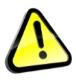 РДОТ(ОН) Ширина х Высота, мм.РДДТ(ОН) Ширина х Высота, мм.Минимальный размер700х18001200х1800Максимальный размер1200х24002400х2400Рама внутри проемаРама в обхват проемаРама угловая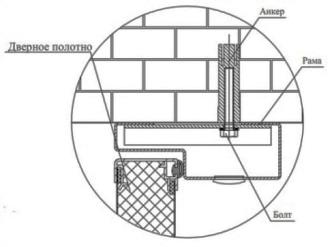 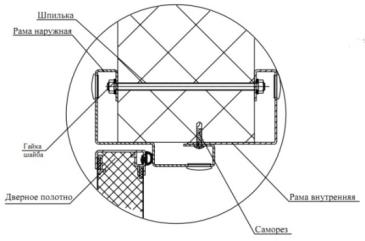 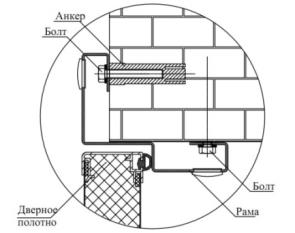 RAL 1014RAL 2004RAL 3003RAL 5002RAL 6002RAL 7004RAL8017RAL 9002RAL 1015RAL 3005RAL 5005RAL 6005RAL 7005RAL8019RAL 9005RAL 1018RAL 3009RAL 5021RAL 6020RAL 7024RAL 9006RAL 1034RAL 3011RAL 5024RAL 9010RAL 3020Уплотнительный профиль по периметру полотнаОкно овальное с резиновым обрамлением 300х580Окно прямоугольное с резиновым обрамлением 400х400Окно прямоугольное с резиновым обрамлением 400х600Окно прямоугольное с резиновым обрамлением 500х700Окно квадратное с резиновым обрамлением 600х600Окно квадратное с резиновым обрамлением 700х700Окно металлическое обрамление прямоугольное 300х600Окно металлическое обрамление прямоугольное 500х700Окно металлическое обрамление квадратное 400х400Окно металлическое обрамление прямоугольное 400х600Окно металлическое обрамление квадратное 700х700Окно металлическое обрамление квадратное 600х600Бампер под руки с одной стороны одного полотна:Бампер для рук №1. Плоский пластик  Н=150 мм. х 4,0 ммБампер для рук №2. Рифлёный алюминий. Рисунок "квинтет"  Н=150 мм. х 2,0 ммБампер для рук №3. Лист из пищевой нержавейки AISI304  Н=150 мм. х 1,5 мм (с одной стороны)Бампер для рук №4. Лист из нержавейки AISI430  Н=150 мм. х 1,5 мм (с одной стороны)Бампер в нижней части полотна с одной стороны одного полотна:Бампер нижний №1. Плоский пластик  Н=400 мм. х 4,0  мм (с одной стороны)Бампер нижний №2. Плоский пластик  Н=600 мм. х 4,0  мм (с одной стороны)Бампер нижний №3. Плоский пластик  Н=900 мм. х 4,0  мм (с одной стороны)Бампер нижний №4. Рифлёный алюминий "квинтет" Н=400 мм. х 2,0  мм (с одной стороны)Бампер нижний №5. Рифлёный алюминий "квинтет" Н=600 мм. х 2,0  мм (с одной стороны)Бампер нижний №6. Рифлёный алюминий "квинтет"  Н=900 мм. х 2,0  мм (с одной стороны)Бампер нижний №7. Плоский из пищевой нержавейки AISI304  Н=400 мм. х 1,5 мм (с одной стороны)Бампер нижний №8. Плоский из пищевой нержавейки AISI304  Н=600 мм. х 1,5 мм  (с одной стороны)Бампер нижний №9. Плоский из пищевой нержавейки AISI304 Н=900 мм. х 1,5 мм (с одной стороны)Бампер нижний №10. Плоский из нержавейки AISI430  Н=400 мм. х 1,5 мм (с одной стороны)Бампер нижний №11. Плоский из нержавейки AISI430  Н=600 мм. х 1,5 мм мм (с одной стороны)Бампер нижний №12. Плоский из нержавейки AISI430  Н=900 мм. х 1,5 мм мм (с одной стороны)Стоимость нержавеющей обшивки за одну сторону одного полотна:Нержавеющая сталь AISI304 (пищевая) S0,8 мм (для двери, высотой до 2500)Нержавеющая сталь AISI304 (пищевая) S0,8 мм (для двери, высотой более 2501)Нержавеющая сталь AISI430 S0,8 мм (для двери, высотой до 2500)Нержавеющая сталь AISI430 S0,8 мм (для двери, высотой более 2501)Эксклюзивные цвета (сроки производства увеличиваются)Эксклюзивный (требуется предварительное подтверждение) цвет полотна РДОТ(ОН)
с одной стороны полотна.Эксклюзивный (требуется предварительное подтверждение) цвет полотна РДОТ(ОН) 
с двух сторон полотна.Эксклюзивный (требуется предварительное подтверждение) цвет полотна РДОТ(ОН)
с одной стороны полотна.Эксклюзивный (требуется предварительное подтверждение) цвет полотна РДОТ(ОН)
с двух сторон полотна.Материал (цвет) рамы двери (сроки изготовления увеличиваются)Цвет RAL7035 серыйЭксклюзивный (требуется предварительное подтверждение) цвет рамыНержавеющая сталь AISI304 (пищевая) S1,5 мм. РАМА В ОБХВАТ 250ммНержавеющая сталь AISI304 (пищевая) S1,5 мм. УГЛОВАЯ РАМА.Нержавеющая сталь AISI430 S1,5 мм. РАМА В ОБХВАТ 250ммНержавеющая сталь AISI430 S1,5 мм. УГЛОВАЯ РАМА.ДоводчикСистема «Антипаник» для РДОТ(ОН) (одностворчатая) ЭкономСистема «Антипаник» для РДДТ(ОН) (двухстворчатая) ЭкономСистема «Антипаник» для РДОТ(ОН) (одностворчатая) Нержавеющая AISI304Система «Антипаник» для РДДТ(ОН) (двухстворчатая) Топ классаВентиляционная решетка (не регулируемая) с двух сторон полотна (AISI 430)Вентиляционная решетка (не регулируемая) с двух сторон полотна (AISI 304)Ручка скоба нержавеющая (устанавливается совместно с замком с роликовой защелкой)Порог RALПорог AISI 430Порог AISI 304